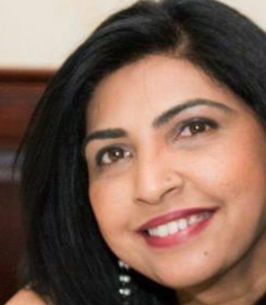 PRINTThe Vazirani Family is heartbroken to announce the passing of their beloved, Nisha Vazirani.
~~~~~~
In Loving Memory of Nisha Vazirani, of Edison, NJ, passed away on Monday, September 12, 20​22. We pray to God to bless her departed atma with eternal peace and give strength to the family members to bear the loss of their beloved Nisha.


**Funeral Puja, Viewing & Last Rites:
Friday, September 16th, ​2022
1:00 pm - 3:00 pm US Eastern Standard Time
Ruby Memorial Funeral Home
2050 Route 130,
North Brunswick, NJ 08902 **

**Cremation immediately following:
3:15 pm (EST USA) at Franklin
Memorial Park Crematory
1800 Route 27, North Brunswick,
NJ 08902**

Funeral will be LIVE STREAMED on YouTube Live Channel:

https://www.youtube.com/channel/UClW0vSTFex88Ib3X-NauqbQ
